ORGANISER GOODS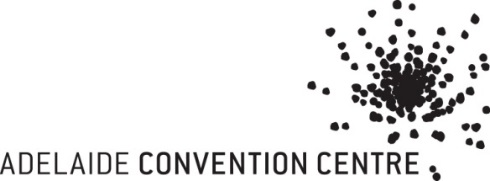 TO:	Adelaide Convention Centre	FROM:	     	NORTH TERRACE LOADING DOCK	     	NORTH TERRACE	     	ADELAIDE 5000	     	Ph: 08 82106773  or  08 8210 6770 (A/H)	     	EVENT NAME:SubSTEC 4 2017	EVENT No: 42094GOODS TO BE DELIVERED FROM: Wednesday 8 November 2017PLEASE NOTE:  DELIVERIES MUST BE SCHEDULED AFTER ABOVE DATE AND COLLECTED THE NEXT WORKING DAY AFTER THE EVENT CONCLUSION (CHARGES APPLY THEREAFTER). PLEASE CONTACT LOADING DOCK SUPERVISOR at  northterracedock@adelaidecc.com.au  OR  08 8210 6773 TO ARRANGE DELIVERY TIME/ DATE.******************************************* Client to Complete the Information Below***********************************************Box Number:      of      Client Contact on Day of Delivery:	     	 Mobile No:	     	Activity for Goods:	Conf. Office	Satchel Packing 	Registration 	Other (please circle)Location for Goods:							Please note this delivery label is NOT to be used for Exhibitor deliveries